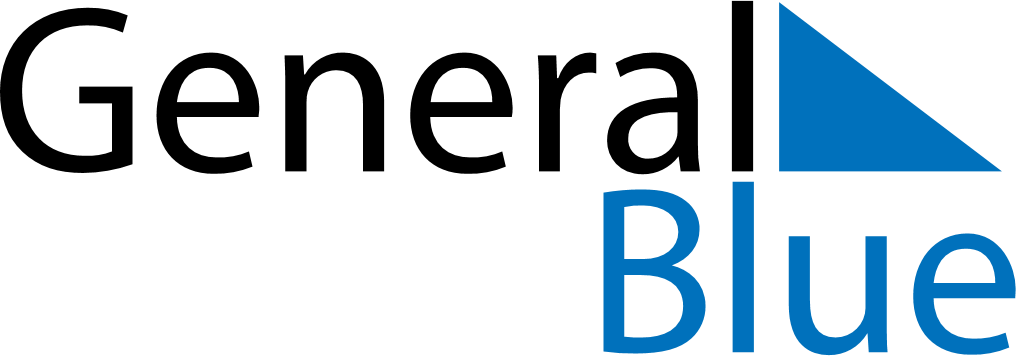 February 2027February 2027February 2027CyprusCyprusMONTUEWEDTHUFRISATSUN12345678910111213141516171819202122232425262728